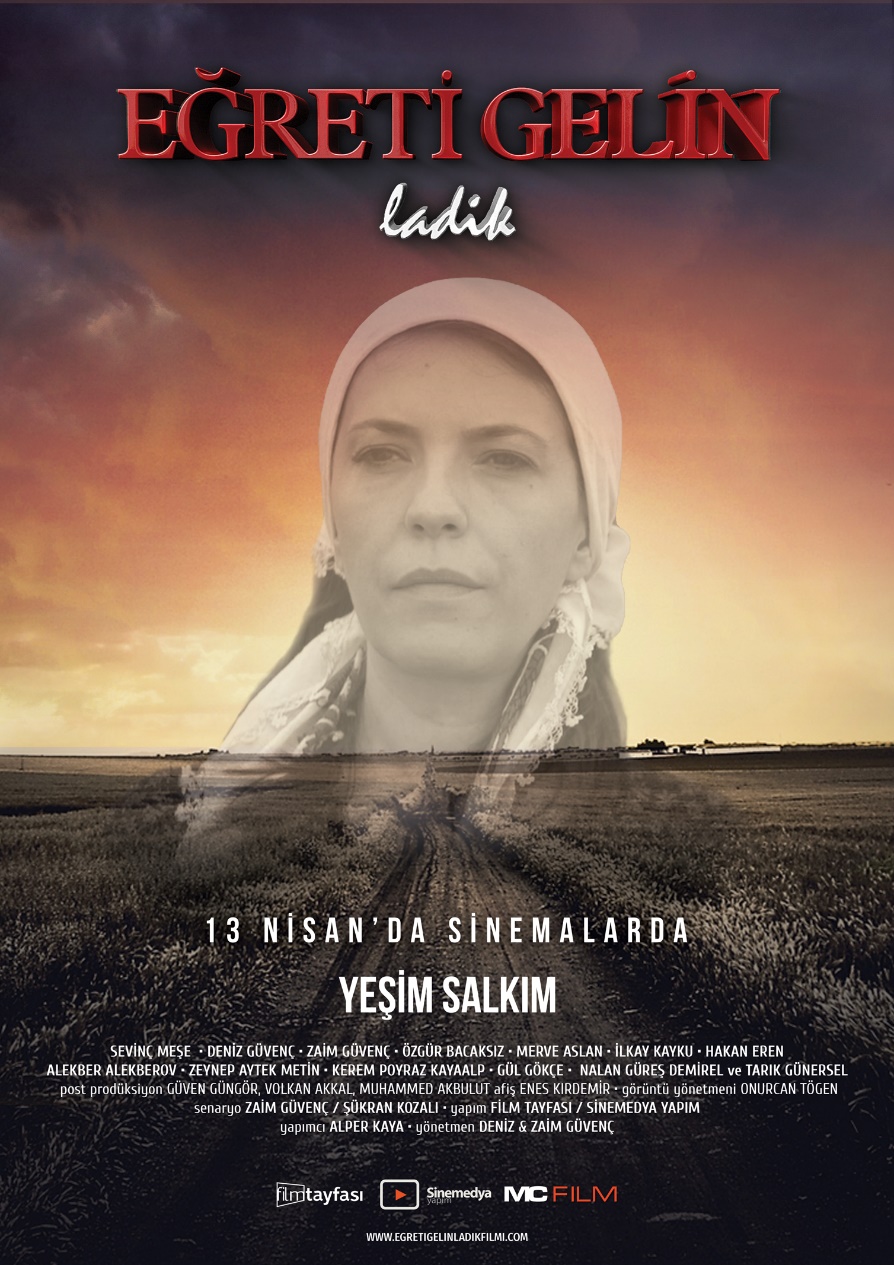 DAĞITIMMC FilmYAPIMFilm Tayfası, Sinemedya YapımYÖNETMEN Deniz Güvenç - Zaim GüvençSENARİSTZaim Güvenç, Şükran KozalıYAPIMCIAlper KayaPOST PRODÜKSİYONGüven GüngörVolkan AkkalMuhammed AkbulutAFİŞEnes KırdemirGÖRÜNTÜ YÖNETMENİOnurcan TögenTÜR Dram SÜRE 87 dk.WEB SİTESİhttp://www.egretigelinladikfilmi.comOYUNCULARYeşil Salkım Sevinç Meşe İlkay Kayku Deniz GüvençZaim Güvenç Özgür Bacaksız Merve Aslanİlkay KaykuHakan ErenAlekber AlekberovZeynep Aytek MetinKerem Poyraz KayaalpGül GökçeNalan Güreş DemirelTarık GünerselHikâyeKostak Emine yıllar boyunca eğreti gelin olarak yaşadığı için yaşadığı çevre tarafından dışlanır ve yalnızlığa itilir. Üstelik artık Eğreti olarak bile yaşamıyordur Emine. 40’lı yaşlarında kız kardeşi Dila’nın yanına sığınmıştır. Eğreti olduğu yaşadığı çevre tarafından sürekli yüzüne vurulmaktadır. Kostak Emine’nin her şeye rağmen yaşama dair dayanak noktaları vardır. Eğreti Gelin olarak gittiği delikanlılardan biri olan Hakan Emine’nin hayatı boyunca aşık olduğu tek adamdır. Aynı zamanda yaşama karşı bu aşkın varlığı Onu diri tutar. Diğeri de Hakan’dan olan olan kızı Ladik’tir. Fakat O’nu büyütebilmek için ne yazık ki ne zamanı ne fırsatı olmuştur. Ladik teyzesi Dilan’ın yanında büyümüş; genç kız olmuştur. İşin kötüsü Kostak Emine kızı tarafından da dışlanır. Zira Ladik annesinin yaşamı dolayısıyla annesi gibi hep dışlanmıştır. Tüm bu yaşadıkları Ladik’i süreç içinde güvensiz, erkeklerden kaçan bir kız haline dönüştürmüştür. Teyzesinin zoru ile evlendirildiyse de bu evliliği sürdüremez Ladik. Kocasını terk eder annesini iyice suçladıktan sonra Denizli’den Ankara’ya uzun bir yolculuğa çıkar ve olaylar gelişir…